Chapitre 4 – Le tissu cartilagineuxTissu conjonctif spécialisé formé par une matrice extracellulaire (un composant amorphe et un composant fibrillaire) avec une consistance particulière et cellules (chondrocytes) absence des vaisseaux sanguins, absence de l’innervation Histogenèse : mésenchyme embryonnaire Classification le cartilage hyalin le cartilage élastique le cartilage fibreux différent en rapport de la quantité et la nature des fibres présentes dans la matrice extracellulaire Fonctions support résistance élastique le cartilage hyalin: ossification, réparation du tissu osseuxLe cartilage hyalinmacroscopie : aspect homogène, vitreux ou demi-transparent, couleur blanchedéveloppement embryologique : le squelette cartilagineux, qui se transforme progressivement en squelette osseuxadulte : voies respiratoires (cavité nasale, larynx, trachée, bronches), cartilages costales, trompe d’Eustachesquelette : les surfaces articulaires, cartilage de croissance (jonction entre les épiphyses et les diaphyses de l’os long)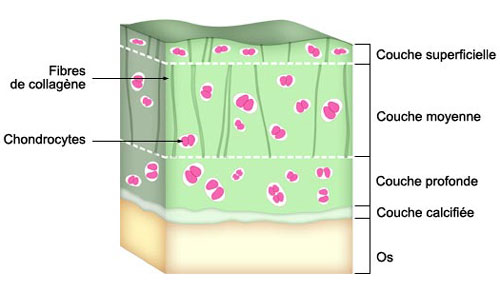 bordé de périchondrecouche interne chondrogène (responsable de la croissance appositionnelle)couche externe fibro-vasculaire (responsable de la nutrition du cartilage)exception : la surface articulaire du cartilage ne présente pas le périchondre (la nutrition est assurée par le liquide synovial)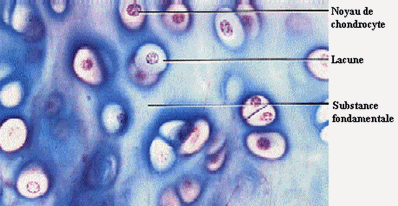 La croissance appositionnelle chondroblastes (cellules similaires avec les fibroblastes): cellules actives, avec potentiel mitotique et capacité de synthèse de la matrice cartilagineuse quand elles sont inclues dans la matrice deviennent chondrocytes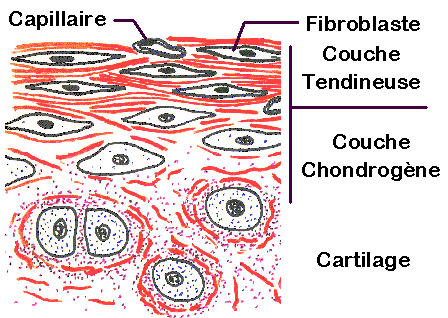 La croissance interstitielle chondrocytes: mitoses successives symétriques  clones des chondrocytes localisées dans un chondroplaste = des séries (groupements) isogéniques axiaux (chondrocytes disposées en axe, résultées par divisions en plans parallèles) ou coronaires (chondrocytes disposées en couronne, résultées par divisions en plans différents) les chondrocytes appartenant à une série isogénique synthétisent la matrice – déposée dans les parois des chondroplastes et dénommée matrice territoriale le reste de la matrice antérieurement produite représente la matrice interterritoriale.La croissance du cartilage Contrôle hormonal influence positive: les hormone somatotropes, thyroïdiennes et le testostérone influence négative: les hormones glucocorticoïdes, les hormones œstrogéniquesStructure In vivo, la matrice cartilagineuse contienne 70-80% de l’eau, 20-30% des substances organiques matrice extracellulaire amorphe (substance fondamentale)matrice extracellulaire fibrillaireaspect homogène en MO – les fibres du collagène ont un indice de réfraction égale à celui de la matrice extracellulaire amorphe, donc ils ne se voient pas en MOLa matrice extracellulaire amorphe structure similaire à celle du tissu conjonctifgel fortement hydratéprotéoglycanes contenant 60% chondroitine sulfate, 40% kératane sulfate, dénommés aggrecanes1 molécule de protéoglycane : une chaîne protéique centrale, sur laquelle sont disposées jusqu’au 100 molécules de chondroitine sulfate et 50 molécules de kératane sulfate, dans une manière radiaire, perpendiculaire sur le coeur protéique 100-200 molécules des protéoglycanes sont attachées avec une molécule d’acide hyaluronique, par des protéines d’attachement et forment un protéoglycane agrégé géant Molécules glycoprotéiques d’adhésion: chondronectine, anchorine CII, la protéine de la matrice cartilagineuse, chondrocalcine.La matrice extracellulaireCollagène type II (40-70%)Fibres individualisées (15-45 nm diamètre), sans association en faisceaux Dans les zones superficielles les fibres sont orientées parallèlement à la surface; dans les zones profondes, elles ont une disposition courbe (en arche gotique) Collagène type IX, X, XI (5-10%) La matrice territoriale 50 μmquantité réduite du collagène, beaucoup de glycosaminoglycanes (chondroïtine sulfate) – intensément basophile, PAS positive La matrice interterritoriale Riche en collagène, quantité réduite des proteoglycanes – très peu basophile Les cellules: chondrogéniques, chondroblastes, chondrocytesLes cellules chondrogéniquesorigine dans les cellules mésenchymateuses localisées dans la couche interne, cellulaire du périchondre fusiforme, cytoplasme réduit, noyau ovalaire, 1-2 nucléoles ME: RER, nombreux ribosomes libres, appareil Golgi petit, très peu de mitochondries différenciation dans chondroblastes ou, dans certaines conditions, dans cellules ostéoprogénitricesChondroblastesforme aplatie ou ellipsoïdale, disposées avec l’axe long parallèle à la surface du cartilage cytoplasme basophile, noyau central ME: organite cellulaire impliquées dans la synthèse protéique: RER, appareil Golgi très bien développés, nombreuses mitochondries, nombreuses vésicules sécrétoiresChondrocytesforme sphérique/ovalaire, dimensions 15-40 microns localisés isolés ou dans des groupements isogéniques axiaux ou coronaires, dans des lacunes de substance fondamentale, dénommées chondroplastes cytoplasme basophile, noyau sphérique, petit, central, avec chromatine dense, 1-2 nucléoles ME: organites cellulaires bien représentés: RER, appareil Golgi, mitochondries, nombreuses vacuoles sécrétoires contenant un matériel fibreux (précurseurs du collagène) ou amorphe (proteoglycanes, glycoprotéines); inclusions lipidiques, du glycogène, pigmentaires; sur la surface cellulaire: nombreuses microvillosités, disposées dans un espace riche en glycosaminoglycanes, entre la surface de la cellule et le chondroplaste fonction: synthèse de la matrice cartilagineuseLe cartilage élastiqueLocalisation : le pavillon de l’oreille, le canal auditif externe et interne, l’épiglotte, cartilage cunéiforme de larynx Macroscopique : opaque, flexible, couleur jaune la structure histologique, la croissance et la nutrition sont similaires à celles du cartilage hyalin Aspects particuliers : Dans le périchondre, la couche externe est très riche en fibres élastiques Les chondrocytes, isolés ou disposés en groupements isogéniques, sont plus grands et plus nombreux que ceux du cartilage hyalin La matrice extracellulaire amorphe est moins abondante Les fibres élastiques sont très denses, et l’identification de la substance fondamentale devient difficile; les fibres sont un peu plus rares et plus minces dans la périphérieLe cartilage fibreuxmélange du tissu conjonctif dense et cartilage hyalin, sans une démarcation précise localisation : zones d’insertion des ligaments et tendons dans le tissu osseux, les disques intervertébraux, la symphyse pubienne fonctions : maximum de résistance ne présente pas du périchondreEn MO : petites zones de cartilage, disposées parmi les faisceaux des fibres du collagène type I chondrocytes (en chondroplastes) disposés en groupements isogéniques axiaux, avec un peu de matrice cartilagineuse = matrice territoriale la matrice interterritoriale – faisceaux de fibres du collagène 